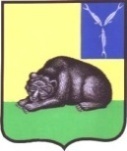 СОВЕТ МУНИЦИПАЛЬНОГО ОБРАЗОВАНИЯ ГОРОД ВОЛЬСКВОЛЬСКОГО МУНИЦИПАЛЬНОГО РАЙОНАСАРАТОВСКОЙ ОБЛАСТИРЕШЕНИЕ9 апреля 2013 года                   № 63/2- 345                                        г. ВольскОб утверждении Порядка проведения осмотров зданий, сооружений и выдачи рекомендаций об устранении выявленных в ходе таких осмотров нарушений на территории муниципального образования город Вольск Вольского муниципального района Саратовской области	На основании Федерального закона от 6 октября 2003 года № 131-ФЗ «Об общих принципах организации местного самоуправления в Российской Федерации», ст.ст. 8 ч.1 п.7, 55.24 Градостроительного кодекса Российской Федерации, ст.ст. 3, 19 Устава муниципального образования город Вольск Вольского муниципального района Саратовской области, Совет муниципального образования город Вольск Вольского муниципального района Саратовской области РЕШИЛ:1. Утвердить порядок проведения осмотров зданий, сооружений и выдачи рекомендаций об устранении выявленных в ходе таких осмотров нарушений на территории муниципального образования город Вольск Вольского муниципального района Саратовской области.2. Контроль за исполнением настоящего решения возложить на главу муниципального образования город Вольск А.Е.Татаринова.3. Настоящее решение вступает в силу со дня его официального опубликования.Глава муниципального образования город Вольск                                                        А.Е.ТатариновПОРЯДОКПРОВЕДЕНИЯ ОСМОТРОВ ЗДАНИЙ, СООРУЖЕНИЙ И ВЫДАЧИ РЕКОМЕНДАЦИЙ ОБ УСТРАНЕНИИ ВЫЯВЛЕННЫХВ ХОДЕ ТАКИХ ОСМОТРОВ НАРУШЕНИЙ НА ТЕРРИТОРИИ МУНИЦИПАЛЬНОГО ОБРАЗОВАНИЯ ГОРОД ВОЛЬСК1. Общие положения1.1. Настоящий Порядок разработан на основании Градостроительного кодекса Российской Федерации, Федерального закона от 6 октября 2003 года № 131-ФЗ «Об общих принципах организации местного самоуправления в Российской Федерации», Федерального закона от 30 декабря 2009 года № 384-ФЗ «Технический регламент о безопасности зданий и сооружений», Устава муниципального образования город Вольск.1.2. Настоящий Порядок определяет цели, задачи, принципы проведения осмотров зданий и сооружений, введенных в эксплуатацию на территории муниципального образования город Вольск, независимо от форм собственности, выдачи рекомендаций об устранении выявленных в ходе таких осмотров нарушений (далее – осмотр зданий и сооружений и выдача рекомендаций) лицам, ответственным за эксплуатацию зданий и сооружений; определяет полномочия органа, осуществляющего осмотр и выдающего рекомендации (далее – уполномоченный орган), права и обязанности уполномоченного органа, его должностных лиц при проведении осмотров и выдаче рекомендаций, сроки проведения осмотров и выдачи рекомендаций, а также права лиц, ответственных за эксплуатацию зданий и сооружений, в случае выявления нарушений при эксплуатации зданий, сооружений.1.3. Целью проведения осмотров зданий и сооружений и выдачи рекомендаций является оценка технического состояния и надлежащего технического обслуживания зданий и сооружений в соответствии с требованиями технических регламентов к конструктивным и другим характеристикам надежности и безопасности зданий и сооружений, требованиям проектной документации.1.4. Основные понятия, используемые в настоящем Порядке:здание - результат строительства, представляющий собой объемную строительную систему, имеющую надземную и (или) подземную части, включающую в себя помещения, сети инженерно-технического обеспечения и системы инженерно-технического обеспечения и предназначенную для проживания и (или) деятельности людей, размещения производства, хранения продукции или содержания животных;надлежащее техническое состояние зданий, сооружений - поддержание параметров устойчивости, надежности зданий, сооружений, а также исправность строительных конструкций, систем инженерно-технического обеспечения, сетей инженерно-технического обеспечения, их элементов в соответствии с требованиями технических регламентов, проектной документации;объект капитального строительства – здание, строение, сооружение, объекты, строительство которых не завершено, за исключением временных построек, киосков, навесов и других подобных построек;осмотр - совокупность проводимых уполномоченным органом мероприятий в отношении зданий и сооружений, введенных в эксплуатацию на территории муниципального образования город Вольск, независимо от форм собственности для оценки их соответствия требованиям законодательства;сооружение - результат строительства, представляющий собой объемную, плоскостную или линейную строительную систему, имеющую наземную, надземную и (или) подземную части, состоящую из несущих, а в отдельных случаях и ограждающих строительных конструкций и предназначенную для выполнения производственных процессов различного вида, хранения продукции, временного пребывания людей, перемещения людей и грузов.1.5. Основными задачами проведения осмотров зданий и сооружений и выдачи рекомендаций являются:1) профилактика нарушений при эксплуатации зданий и сооружений, находящихся на территории муниципального образования город Вольск;2) обеспечение соблюдения требований законодательства, в том числе технических регламентов при эксплуатации зданий и сооружений, находящихся на территории муниципального образования город Вольск;3) обеспечение выполнения мероприятий, направленных на предотвращение возникновения аварийных ситуаций при эксплуатации зданий и сооружений;4) защита муниципальных и общественных интересов, а также прав физических и юридических лиц при эксплуатации зданий и сооружений, находящихся на территории муниципального образования город Вольск.1.6. Проведение осмотров зданий и сооружений и выдача рекомендаций основывается на следующих принципах:1) соблюдении требований законодательства Российской Федерации, Саратовской области к эксплуатации зданий, сооружений и нормативных правовых актов органов местного самоуправления муниципального образования город Вольск;2) открытости и доступности для физических, юридических лиц информации о проведении осмотров зданий и сооружений и выдаче рекомендаций;3) объективности и всесторонности проведения осмотров зданий и сооружений, а также достоверности их результатов;4) возможности обжалования действий (бездействия) должностных лиц, уполномоченных на проведение осмотров зданий и сооружений и выдачу рекомендаций.1.7. Объектом осмотров являются объекты капитального строительства – здания и сооружения, введенные в эксплуатацию в границах муниципального образования город Вольск, независимо от форм собственности, за исключением случаев, если при эксплуатации зданий, сооружений осуществляется государственный контроль (надзор) в соответствии с федеральными законами.1.8. Проведение осмотров зданий и сооружений и выдача рекомендаций включают в себя:проверку поступивших заявлений физических или юридических лиц о нарушении требований законодательства Российской Федерации к эксплуатации зданий, сооружений, о возникновении аварийных ситуаций в зданиях, сооружениях или возникновении угрозы разрушения зданий, сооружений;осмотр зданий, сооружений в соответствии с поступившим заявлением на соответствие требованиям Федерального закона от 30 декабря 2009 года № 384-ФЗ «Технический регламент о безопасности зданий и сооружений» в части проверки состояния оснований, строительных конструкций, систем инженерно-технического обеспечения и сетей инженерно-технического обеспечения в целях оценки состояния конструктивных и других характеристик надежности и безопасности зданий, сооружений, систем инженерно-технического обеспечения и сетей инженерно-технического обеспечения и соответствия указанных характеристик требованиям технических регламентов, проектной документации;ознакомление с журналом эксплуатации здания, сооружения, в который вносятся сведения о датах и результатах проведенных осмотров, контрольных проверок и (или) мониторинга оснований здания, сооружения, строительных конструкций, сетей инженерно-технического обеспечения и систем инженерно-технического обеспечения, их элементов, о выполненных работах по техническому обслуживанию здания, сооружения, о проведении текущего ремонта здания, сооружения, о датах и содержании выданных предписаний об устранении выявленных в процессе эксплуатации здания, сооружения нарушений, сведения об устранении этих нарушений;1.9. Максимальный срок проведения осмотра зданий, сооружений и выдачи рекомендаций не должен превышать тридцати дней с даты поступления заявления физических или юридических лиц о нарушении требований законодательства Российской Федерации к эксплуатации зданий, сооружений, о возникновении аварийных ситуаций в зданиях, сооружениях или возникновении угрозы разрушения зданий, сооружений.2. Организация осуществления  осмотров зданий и сооружений2.1. Проведение осмотров зданий и сооружений и выдача рекомендаций осуществляется Комиссией по осмотру зданий и сооружений на территории муниципального образования город Вольск (далее – Комиссия), утвержденной постановлением Администрации Вольского муниципального района.2.2. К полномочиям Комиссии относятся:организация и проведение осмотров зданий и сооружений, введенных в эксплуатацию на территории муниципального образования город Вольск;подготовка и выдача рекомендаций о мерах по устранению выявленных нарушений;2.3. Осмотр зданий, сооружений осуществляется путем выезда Комиссии на объект осмотра по поступившему заявлению.2.4. Осмотры проводятся на основании поступивших в администрацию муниципального образования город Вольск (далее – администрация) заявлений физических или юридических лиц о нарушении требований законодательства Российской Федерации к эксплуатации зданий, сооружений, о возникновении аварийных ситуаций в зданиях, сооружениях или возникновении угрозы разрушения зданий, сооружений. Если при эксплуатации зданий, сооружений в целях оценки их технического состояния и надлежащего технического обслуживания в соответствии с требованиями технических регламентов к конструктивным и другим характеристикам, надежности и безопасности объектов, требованиям проектной документации указанных объектов и направляют лицам, ответственным за эксплуатацию зданий, сооружений, реконструкции о мерах по устранению выявленных нарушений. 2.5. Осмотры проводятся на основании распоряжения главы администрации.
Распоряжение  подготавливается и подписывается в срок, не превышающий пяти рабочих дней со дня поступления в Администрацию  заявления физического или юридического лица о нарушении требований законодательства Российской Федерации к эксплуатации зданий, сооружений, о возникновении аварийных ситуаций в зданиях, сооружениях или возникновении угрозы разрушения зданий, сооружений.2.6. Комиссия  запрашивает в рамках межведомственного информационного взаимодействия в Управлении Федеральной службы государственной регистрации, кадастра и картографии по Саратовской области (Росреестр) сведения о собственниках зданий, сооружений в порядке, предусмотренном законодательством.2.7. Осмотры проводятся с участием лиц, ответственных за эксплуатацию здания, сооружения и собственников зданий, сооружений или лиц, которые владеют зданием, сооружением на ином законном основании либо их уполномоченных представителей.Лица, ответственные за эксплуатацию зданий, сооружений (лица, которые владеют зданием, сооружением на ином законном основании) – юридические лица (индивидуальные предприниматели), физические лица либо их уполномоченные представители уведомляются о проведении осмотра не позднее, чем за пять рабочих дней до даты начала проведения осмотра посредством направления заказным почтовым отправлением с уведомлением о вручении или иным доступным способом (факсом, нарочно – должностным лицом) копии расторжения с указанием принятия участия в проводимом Комиссией осмотре.Лица, ответственные за эксплуатацию зданий, сооружений (лица, которые владеют зданием, сооружением на ином законном основании) уведомляют собственников зданий и сооружений о проводимой проверке самостоятельно.2.8. По результатам осмотра зданий и сооружений составляется акт осмотра по форме, согласно приложению № 1 к настоящему Порядку.В качестве приложений к акту осмотра прикладываются:результаты фотофиксации нарушений требований законодательства Российской Федерации к эксплуатации зданий, сооружений, в том числе повлекшие возникновение аварийных ситуаций в зданиях, сооружениях или возникновение угрозы разрушения зданий;иные документы, материалы, содержащие информацию, подтверждающую или опровергающую наличие нарушений требований законодательства Российской Федерации к эксплуатации зданий, сооружений, в том числе повлекших возникновение аварийных ситуаций в зданиях, сооружениях или возникновение угрозы разрушения зданий.2.9. Акт осмотра и рекомендации об устранении выявленных нарушений (по форме приложения 1)составляется после завершения осмотра, но не позднее
десяти рабочих дней со дня проведения осмотра в трех экземплярах, один из которых с приложенными к нему документами направляется заказным почтовым отправлением с уведомлением о вручении либо вручается лицу, ответственному за эксплуатацию здания, сооружения под роспись, второй – направляется/вручается заявителю, третий – хранится в Администрации.2.10. Если при осмотре здания, сооружения, собственник объекта не определен, то акт обследования и рекомендации об устранении выявленных нарушений направляются в органы прокуратуры.3. Права и обязанности комиссии, проводящей осмотр зданий и сооружений3.1. При осуществлении осмотров зданий, сооружений комиссия имеет право:осматривать здания, сооружения и знакомиться с документами, связанными с целями, задачами и предметом осмотра;запрашивать и получать сведения и материалы об использовании и состоянии зданий и сооружений, необходимые для осуществления их осмотров и подготовки рекомендаций о мерах по устранению выявленных нарушений;обращаться в правоохранительные и иные органы за оказанием содействия в предотвращении и (или) пресечении действий, препятствующих осуществлению осмотров зданий, сооружений.При повторном обращении физических и юридических лиц направляют материалы обследования в органы прокуратуры.3.2. Собственники зданий, сооружений (лица, которые владеют зданием, сооружением на ином законном основании) либо их уполномоченные представители, а также лица, ответственные за эксплуатацию зданий и сооружений имеют право:присутствовать при проведении мероприятий по осмотру зданий, сооружений и давать объяснения по вопросам, относящимся к предмету осмотра;знакомиться с результатами осмотра и получать относящуюся к предмету осмотра информацию и документы;обжаловать действия (бездействие) комиссии  и результаты осмотров.3.3. Физические и юридические лица, в отношении которых проводятся осмотры, обязаны:обеспечить членам комиссии доступ в осматриваемые здания и сооружения и представить документацию, необходимую для проведения осмотра;исполнять рекомендации об устранении выявленных нарушений, согласно представленных рекомендаций.3.4. Воспрепятствование деятельности членов комиссии при исполнении ими обязанностей по осуществлению осмотра зданий и сооружений влечет за собой привлечение к ответственности в соответствии с действующим законодательством.Глава муниципального образования город Вольск                                                                                А.Е. ТатариновПриложение 1___________________________________________________________________________(наименование органа осуществляющего осмотр)АКТосмотра здания, сооружения и рекомендации об устранении выявленных нарушений"__"__________ 20__ г.                                                                                      Место проведения осмотра (адрес): __________________________________________________________________________________________(должности, Ф.И.О. лиц, проводивших осмотр)___________________________________________________________________________на основании Распоряжения________________________________________________________________________________________________________________________________от_________________года N______провел (и) осмотр здания, сооружения,  расположенного по адресу: ____________________________________________________________________________,принадлежащем ______________________________________________________________(Ф.И.О. физического лица, индивидуального предпринимателя,__________________________________________________________________________,Наименование юридического лица)в присутствии: ____________________________________________________________(Ф.И.О. физического лица, индивидуального предпринимателя,  ___________________________________________________________________________должностного лица с указанием должности, ответственного за эксплуатацию зданий. сооружений___________________________________________________________________________уполномоченного лица с указанием оснований для уполномачивания )В результате осмотра установлено: _____________________________________________(описание выявленных нарушений,___________________________________________________________________________в случае если нарушений не установлено указывается «нарушений не выявлено»___________________________________________________________________________Рекомендации об устранении выявленных нарушенийВ соответствии с Актом осмотра здания, сооружения №   от   РЕКОМЕНДУЮ:С текстом акта ознакомлен(а) _________________ _________                                               (подпись)Копию акта получил(а) ________________________ _________                                               (подпись)Присутствующие:1. ______________________________________________ _________                      (Ф.И.О.)                    (подпись)2. ______________________________________________ _________                      (Ф.И.О.)                    (подпись)Подписи членов комиссии1. ______________________________________________ _________           (Ф.И.О.)                               (подпись)2. ______________________________________________ _________           (Ф.И.О.)                                (подпись)Приложение к решению Совета муниципального образования город Вольск от 09.04.2013 № 63/2-345№ п\пВыявленное нарушениеРекомендации по устранению выявленного нарушения